ＪＦＡキッズサッカーフェスティバル2013inながさき１．大会主旨：サッカーを通じて元気でたくましい子どもの育成を目指すとともに、参加　　　　　　　者・指導者及び保護者同士の交流を深めることで、小学校低学年・幼年期　　　　　　　のサッカー競技の普及・活性化を図る。２．主　　催：一般社団法人　長崎県サッカー協会３．主　　管：東彼杵郡サッカー協会４．後　　援：公益財団法人　日本サッカー協会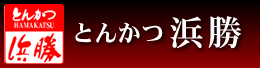 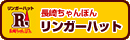 ５．協　　賛：株式会社リンガーハット６．開催日時：平成２６年１月２６日（日）　７．開催日程：別紙のとおり８．開催会場：川棚町中央公園運動広場９．参 加 費：無料10．対 象 者：Ｕ－８（小学校１・２年生）／Ｕ－６（年中児・年長児）11．参加資格：共　通　大会趣旨に賛同し、勝敗にこだわらず、他チームとも楽しくサッ　　　　　　　　　　　カーができること。　　　　　　　Ｕ－８　①成人の指導者または保護者が引率できるチームであること。　　　　　　　　　　　②スポーツ障害保険に加入してること。　　　　　　　Ｕ－６　①成人の指導者または保護者が引率できるチームであること。　　　　　　　　　　　②スポーツ障害保険に加入してること、または選手の怪我や事故　　　　　　　　　　　　等については、各チームの指導者または保護者等の責任で対応　　　　　　　　　　　　することを了承できること。　　　　　　（怪我についての応急処置は本部において行います。）12．申込方法：所定の申込書に必要事項を記入し、Ｅメールまたは郵送により大会事務局　　　　　　　（別記）へ提出してください。Ｅメール：masaki14@snow.ocn.ne.jp13．申込期限：平成２６年１月１４日（火）　　　　　　　ただし、予定チーム数に達した時点で申し込み受付を終了します。　　　　　　　Ｕ－８：先着２４チーム／Ｕ－６：先着８チーム13．実施方法：①抽選は大会事務局で行い、抽選結果を大会一週間前までに連絡します。　　　　　　　②開会式前の監督会議に参加しなかったチームの出場は認めません。　　　　　　　③使用ボールは、Ｕ－８：４号ボール、Ｕ－６：３号ボールとします。　　　　　　　④各コートを２つのリンクリーグに分け、各チーム予選２試合を行い、勝点　　　　　　　　（勝ち３点、引分１点、負け０点）の多いチームを上位とします。勝点が　　　　　　　　同じ場合には、得失点差、総得点の順で順位を決定します。　　　　　　　⑤各コートのリンク同士の同順位において順位決定戦を行い、各コートの　　　　　　　　順位を決定します。　　　　　　　⑥表彰は各コート毎の１位～３位までとし、各カテゴリーでの順位決定は　　　　　　　　行いません。　　　　　　　⑦審判及び試合球は、大会事務局で確保します。　　　　　　　⑧その他詳細については、監督会議での申し合わせ事項によるものとします。14．競技方法：①２０１３年度日本サッカー協会競技規則によるものの他、本大会の独自　　　　　　　　ルール及び監督会議申し合わせ事項によるものとします。　　　　　　　②競技は５人制とし、キーパーなし、オフサイドなしとします。　　　　　　　③試合時間は前半８分・ハーフタイム３分・後半８分とします。　　　　　　　④選手交代は自由とし、交替枠は制限しません。（再出場可）　　　　　　　⑤タッチラインの外に出た場合は、キックインで再開することとします。　　　　　　　⑥ゴールキックはペナルティエリア内の任意の地点から行うこととします。　　　　　　　⑦キックオフ及びキックインからの直接シュートは無効とします。　　　　　　　⑧ペナルティキックは、センターポイント（キックオフ地点）から行うこ　　　　　　　　ととし、キーパーは置かないこととします。（Ｕ－６は更に距離を短く設定します。）15．そ の 他：①ユニフォーム・ビブス等の準備ができるチームは着用してください。　　　　　　　②キッズエリアを設けるので、保護者等の応援はキッズエリア外とします。　　　　　　　③ゴミ、タバコの吸い殻などは各チームで責任を持って持ち帰ること。　　　　　　　④審判・選手に対してのクレームは堅くお断りまします。　　　　　　　⑤荒天による遅延・中止等の連絡を要する場合があるので、参加申込書に　　　　　　　　代表者の携帯電話番号を必ず記載すること。　　　　　　　⑥キッズサッカーの活動をより多くの方々に知っていただくため、本大会に参加される選手・指導者・保護者の皆様の映像及び写真をホームページ等に掲載させていただく場合がありますので、あらかじめご了承ください。大会事務局〒８５９－３６１４川棚町役場　住民福祉課内東彼杵郡サッカー協会ＪＦＡキッズサッカーフェスティバルinながさき事務局masaki14@snow.ocn.ne.jp委　員　長浅田　090-1516-3409総　　務川村　090-8296-1146